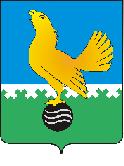 МУНИЦИПАЛЬНОЕ ОБРАЗОВАНИЕгородской округ Пыть-ЯхХанты-Мансийского автономного округа-ЮгрыАДМИНИСТРАЦИЯ ГОРОДАП О С Т А Н О В Л Е Н И Е От 12.07.2021									№ 319-паО внесении изменений в постановление администрации 	города от 27.12.2018 №482-па «Об утверждении порядкаформирования и ведения реестрамуниципальных услугмуниципального образования городской округ город Пыть-Ях»(с изм. от 18.11.2020 №501-па,от 08.12.2020 №533-па, от 21.04.2021 №151-па)   В соответствии с Федеральным законом от 27.07.2010 № 210-ФЗ «Об организации предоставления государственных и муниципальных услуг», решением Думы города Пыть-Яха от 26.03.2021 № 378 «О внесении изменений в Устав города Пыть-Яха, утвержденный решением Думы города Пыть-Яха от 25.06.2005 № 516», внести в постановление администрации города от 27.12.2018 №482-па «Об утверждении порядка формирования и ведения реестра муниципальных услуг муниципального образования городской округ город Пыть-Ях» следующие изменения:В заголовке постановления слова «муниципального образования городской округ город Пыть-Ях» заменить на слова «города Пыть-Яха».По тексту постановления слова «муниципальное образование городской округ город Пыть-Ях» в соответствующих падежах, заменить словами «город Пыть-Ях» в соответствующих падежах.Приложение №2 к постановлению дополнить пунктом 10а в соответствии с приложением. Отделу по внутренней политике, связям с общественными организациями и СМИ управления по внутренней политике (О.В. Кулиш) опубликовать постановление в печатном средстве массовой информации «Официальный вестник».Отделу по обеспечению информационной безопасности                              (А.А. Мерзляков) разместить постановление на официальном сайте администрации города в сети Интернет.Настоящее постановление вступает в силу после его официального опубликования.Контроль за выполнением постановления возложить на заместителя главы города – председателя комитета по финансам.Глава города Пыть-Яха					                                А.Н. МорозовПриложение к постановлению администрациигород Пыть-Яхаот 12.07.2021 № 319-паРеестр муниципальных услуг, предоставляемых органами местного самоуправления города Пыть-Яха, а также учреждениями и иными организациями, в которых размещается муниципальное задание (заказ), выполняемое (выполняемый) за счет средств местного бюджета№п/пНаименование муниципальной услугиНаименование муниципальной услугиНормативный правовой акт, которым предусмотрена муниципальная услугаСтруктурные подразделения администрации города, ответственные за предоставление муниципальных услуг, организации, с которыми осуществляется взаимодействие (поставщики услуг)Административные процедуры (действия), осуществляемые филиалом АУ ХМАО – Югры «МФЦ в городе Пыть-Яхе» 122345Жилищно-коммунальное хозяйствоЖилищно-коммунальное хозяйствоЖилищно-коммунальное хозяйствоЖилищно-коммунальное хозяйствоЖилищно-коммунальное хозяйствоЖилищно-коммунальное хозяйство10а10аВыдача разрешений на снос или пересадку зеленых насаждений(за исключение работ, осуществляемых в соответствии сразрешением на строительство)-  Федеральный закон от 06.10.2003 № 131-ФЗ «Об общих принципах организации местного самоуправления в Российской Федерации»Управление по жилищно-коммунальному комплексу, транспорту и дорогам; (МВ) - Межрайонная ИФНС                         № 7 по ХМАО-Югре»;(МВ) - Управление Федеральной службы государственной регистрации, кадастра и картографии по ХМАО-Югре (МВ) Управление Федерального казначейства по Ханты - Мансийскому автономному округу – Югре, отделение по г. Пыть-Яху- информирование о предоставлении муниципальной услуги;- прием запроса (заявления) и прилагаемых к нему документов для предоставления муниципальной услуги;- выдача готового результата предоставления муниципальной услуги.